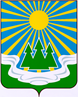 МУНИЦИПАЛЬНОЕ ОБРАЗОВАНИЕ«СВЕТОГОРСКОЕ ГОРОДСКОЕ ПОСЕЛЕНИЕ» ВЫБОРГСКОГО РАЙОНА ЛЕНИНГРАДСКОЙ ОБЛАСТИСОВЕТ ДЕПУТАТОВвторого созыва РЕШЕНИЕот  20 июня  2017 года		              № (проект)Об отмене Решения совета депутатов от 16 октября 2014 года № 7 «Об утверждении Положения о конкурсена замещение должности главы администрации муниципального  образования «Светогорское городское поселение» Выборгского района Ленинградской области	На основании  письма  Выборгской городской прокуратуры № 22-146-2017 от 17.05.17 г., Федерального закона от 6 октября 2003 года № 131-ФЗ «Об общих принципах организации местного самоуправления в Российской Федерации», устава муниципального образования «Светогорское  городское поселение» Выборгского района Ленинградской области, совет депутатов         Р Е Ш И Л :         1. Решение совета депутатов муниципального образования «Светогорское городское поселение» Выборгского района Ленинградской области № 7 от 16.10.2014 г. «Об утверждении Положения о конкурсе на замещение должности главы администрации муниципального образования «Светогорское городское поселение» Выборгского района Ленинградской области» - отменить.       2. Решение уступает в силу с момента официального опубликования.Глава муниципального образования«Светогорское  городское поселение»                                          Р.А. Генералова Рассылка: дело, администрация, прокуратура, газета «Вуокса», Сайт    